PHILIP 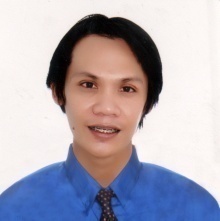 General RadiographerAbu Dhabi, UAEEmail Address: Philip.381424@2freemail.com Objective:To apply in the field of radiology to enhance my skills and abilities in the field of radiology.To offer my skills and knowledge with a great responsibility to the best of my abilityTo help maintain great performance wherein my personal skills and abilities will be a great help to the institution’s future and mine as well.Registered Radiologic Technologist.Committed to providing high-quality producing high-quality radiographs and providing excellent patient care.Capable of working well with co-workers, physicians, and patients.Radiologic services and catering to patient needs during exam. Able to work independently.HIGHLIGHTS OF QUALIFICATION:Graduate of  Bachelor of Science in Radiologic TechnologyRegistered Radiologic Technologist (PHILIPPINES)Determined, Committed and ResponsibleGood Oral CommunicationComputer LiterateDHA Passer with Eligibility LetterPERSONAL DATA:Date of Birth:                  				November 20, 1985Place of Birth:                 					Tapaz, CapizAge: 								32Sex:                              					MaleStatus:                                                       		MarriedCitizenship:                       				FilipinoHeight:                            					5”4’Weight:                           					105 lbsReligious Affiliation: 					Roman CatholicLanguage Spoken:                                			English, TagalogEDUCATIONAL BACKGROUND:Bachelor of Science in Radiologic TechnologyIloilo Doctors College West Avenue Molo Iloilo City, Philippines2010WORK EXPERIENCE:	MAMBUSAO DISTRICT HOSPITAL 	X-RAY DEPARTMENT	Villareal highway MambusaoCapiz, Philippines	March 1 2012-May 31 2017	Philippine Overseas Worker Medical and Diagnostic Center	Ortigas Manila, Philippines	October 2011- April 31, 2012	Trained Junior Radiologic Technologist at Army General Hospital	Taguig Manila, Philippines	July 2011- January 2012RELATED LEARNING EXPERIENCE:	With a total of 5 years related experience in skills exposed in different specialized areas of Radiologic Technology in Hospital and Clinic areas.TRAINING/SEMINAR ATTENDED:Seminar in Part Sarabia Manor Hotel Iloilo, City Philippines Nov. 8, 2007 DOH Seminar Villa Iloilo, City Philippines (2012)														JOB DESCRIPTION:Provides information to diagnose patient illnesses by operating radiologic equipment to produce radiographs.Ensures operation of radiology equipment by completing preventive maintenance requirements; following manufacturer's instructions; troubleshooting malfunctions; calling for repairs; maintaining equipment inventories; evaluating new equipment and techniques.Maintains radiology supplies inventory by checking stock to determine inventory level; anticipating needed supplies; placing and expediting orders for supplies; verifying receipt of supplies.Complies with federal, state, and local legal and professional requirements by studying existing and new legislation; anticipating future legislation; enforcing adherence to requirements; advising management on needed actions.Maintains professional and technical knowledge by attending educational workshops; reviewing professional publications; establishing personal networks; participating in professional societies.Maintains safe and clean working environment by complying with procedures, rules, and regulations.Gains patient cooperation by reducing anxieties; providing explanations of treatment; answering questions.Prepares patient for radiological procedure by positioning patient; adjusting immobilization devices; moving equipment into specified position; adjusting equipment controls to set exposure factors.Minimizes radiation to patient and staff by practicing radiation protection techniques, using beam restrictive devices, patient shielding, and knowledge of exposure factors.Protects patients and employees by adhering to infection-control policies and protocols; following drug protocols in case of reactions to drugs, such as contrast media, administering first aid, and using the emergency cart.Maintains production and quality of radiographs by following established standards and procedures; developing radiographs; observing radiographic results; making necessary adjustments.Documents patient care services by charting in patient and department records.Contributes to team effort by accomplishing related results as needed.I hereby certify that the above information as provided by me is true, complete and accurate to the best of my knowledge skills and abilities.Philip 